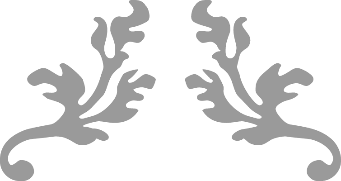 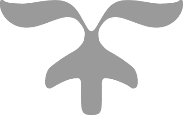 2023FONDOSECRETARIA DE EDUCACIÓN PÚBLICAUNIDAD DE SERVICIOS EDUCATIVOS DEL ESTADO DE TLAXCALACATÁLOGO DE DISPOSICIÓN DOCUMENTALSe elabora en cumplimiento de las disposiciones legales en materia de administración de documentos, el cual será el instrumento de control y la herramienta de trabajo donde se registra la información, por funciones comunes y sustantivas, permite la identificación precisa de las series documentales de la Secretaria de Educación Pública y Unidad de Servicios Educativos del Estado de Tlaxcala, reconoce la utilidad de la información para su gestión en base a sus valores  (administrativo, contable o fiscal, legal o jurídico), vigencias (tiempo de trámite y concentración), así como su carácter de público, reservada o confidencial, lo cual permite tener un mejor control y consulta, determina el destino final de los documentos.El marco legal básico que regula las funciones comunes y sustantivas de La Secretaria de Educación Pública y Unidad de Servicios Educativos del Estado de Tlaxcala, lo establece el decreto número 158 publicado en el Periódico Oficial del Gobierno del Estado de fecha 21 de Mayo de 1992,  el cual establece como objeto principal la dirección de los Servicios Educativos que la Federación transfiera al Gobierno del Estado, en ese sentido y acorde con las políticas, prioridades y restricciones que establece el Plan Nacional y Estatal de desarrollo, así como; en las disposiciones aplicables que para el logro de sus objetivos y metas sean aprobados por la Junta de Gobierno, como Órgano rector; este Organismo podrá auxiliarse de la Secretaría de Educación Pública y Unidad de Servicios Educativos del Estado de Tlaxcala, coadyuvar en los asuntos de sus respectivas competencias como lo establece el artículo 11 fracción XV, de la Ley de Educación para el Estado de Tlaxcala.La Secretaria de Educación Pública y Unidad de Servicios Educativos del Estado de Tlaxcala, con la finalidad de atender y cumplir con lo que establece la Ley de Transparencia y acceso a la información Pública del Estado, en su artículo 63, fracción XLV, así como; los artículos 14 y 28 fracción I, de la Ley de Archivos del Estado de Tlaxcala, elabora el Catálogo de Disposición Documental que describe la estructura jerárquica y funcional documental que integra su acervo institucional.Existen cuatro etapas durante el ciclo vital del documento que nos sirve para la elaboración del Catálogo de disposición documental para su adecuada consulta.IDENTIFICACIÓN Consiste en la investigación y análisis de las características de los elementos esenciales que constituyen la serie documental.        2. VALORACIÓN Esta etapa consiste en analizar y determinar los valores primarios (administrativo, legal o jurídico, contable o fiscal) y secundarios (informativos, evidénciales y testimoniales), permite identificar con precisión la documentación, para fijar sus plazos de acceso, transferencia, conservación o eliminación.     3. REGULACIÓN En esta fase se elabora e integra en un formato electrónico susceptible de actualizarse permanentemente, determinando con toda claridad los plazos de conservación y las técnicas de selección, así como controlar su accesibilidad y regular su transferencia.     4. CONTROLEn esta etapa se aprueba y valida el Catálogo de Disposición Documental, por parte del Grupo Interdisciplinario de Archivo de la Secretaria de Educación Pública y Unidad de Servicios Educativos del Estado de Tlaxcala. El uso adecuado del Catálogo de Disposición documental permitirá alcanzar la eficiencia en el manejo de los documentos, promueve una cultura en materia de administración de archivo, reconoce de acuerdo a sus valores la utilidad de sus documentos, conserva los documentos dentro de los archivos conforme a los plazos de conservación y custodia establecidos, identifica y controla el acceso de información que contiene los documentos y evita la acumulación indiscriminada de expedientes en los archivos de esta Secretaria.CONCLUSIONESAdemás de cumplir con la normatividad en materia, del Catálogo de Disposición Documental la Secretaria de Educación Pública y Unidad de Servicios Educativos del Estado de Tlaxcala, ofrece múltiples beneficios en la organización documental, en el desarrollo eficaz y eficiente.El presente Catalogo de Disposición Documental consta de 16 Secciones (13Comunes y 3 Sustantivas) así como 213 Series documentales, mismos que establecen sus valores documentales, plazo de conservación, acceso y destino. 	CATÁLOGO DE DISPOSICIÓN DOCUMENTAL		CATÁLOGO DE DISPOSICIÓN DOCUMENTAL		CATÁLOGO DE DISPOSICIÓN DOCUMENTAL		CATÁLOGO DE DISPOSICIÓN DOCUMENTAL		CATÁLOGO DE DISPOSICIÓN DOCUMENTAL		CATÁLOGO DE DISPOSICIÓN DOCUMENTAL		CATÁLOGO DE DISPOSICIÓN DOCUMENTAL		CATÁLOGO DE DISPOSICIÓN DOCUMENTAL		CATÁLOGO DE DISPOSICIÓN DOCUMENTAL		CATÁLOGO DE DISPOSICIÓN DOCUMENTAL		CATÁLOGO DE DISPOSICIÓN DOCUMENTAL		CATÁLOGO DE DISPOSICIÓN DOCUMENTAL	FONDO: SECRETARIA DE EDUCACIÓN PÚBLICAUNIDAD DE SERVICIOS EDUCATIVOS DEL ESTADO DE TLAXCALAFONDO: SECRETARIA DE EDUCACIÓN PÚBLICAUNIDAD DE SERVICIOS EDUCATIVOS DEL ESTADO DE TLAXCALAFONDO: SECRETARIA DE EDUCACIÓN PÚBLICAUNIDAD DE SERVICIOS EDUCATIVOS DEL ESTADO DE TLAXCALAFONDO: SECRETARIA DE EDUCACIÓN PÚBLICAUNIDAD DE SERVICIOS EDUCATIVOS DEL ESTADO DE TLAXCALAFONDO: SECRETARIA DE EDUCACIÓN PÚBLICAUNIDAD DE SERVICIOS EDUCATIVOS DEL ESTADO DE TLAXCALAFONDO: SECRETARIA DE EDUCACIÓN PÚBLICAUNIDAD DE SERVICIOS EDUCATIVOS DEL ESTADO DE TLAXCALAFONDO: SECRETARIA DE EDUCACIÓN PÚBLICAUNIDAD DE SERVICIOS EDUCATIVOS DEL ESTADO DE TLAXCALAFONDO: SECRETARIA DE EDUCACIÓN PÚBLICAUNIDAD DE SERVICIOS EDUCATIVOS DEL ESTADO DE TLAXCALAFONDO: SECRETARIA DE EDUCACIÓN PÚBLICAUNIDAD DE SERVICIOS EDUCATIVOS DEL ESTADO DE TLAXCALAFONDO: SECRETARIA DE EDUCACIÓN PÚBLICAUNIDAD DE SERVICIOS EDUCATIVOS DEL ESTADO DE TLAXCALAFONDO: SECRETARIA DE EDUCACIÓN PÚBLICAUNIDAD DE SERVICIOS EDUCATIVOS DEL ESTADO DE TLAXCALAFONDO: SECRETARIA DE EDUCACIÓN PÚBLICAUNIDAD DE SERVICIOS EDUCATIVOS DEL ESTADO DE TLAXCALASECCIÓNES SUSTANTIVAS SECCIÓNES SUSTANTIVAS SECCIÓNES SUSTANTIVAS SECCIÓNES SUSTANTIVAS SECCIÓNES SUSTANTIVAS SECCIÓNES SUSTANTIVAS SECCIÓNES SUSTANTIVAS SECCIÓNES SUSTANTIVAS SECCIÓNES SUSTANTIVAS SECCIÓNES SUSTANTIVAS SECCIÓNES SUSTANTIVAS SECCIÓNES SUSTANTIVAS 1S Servicios de educación 1S Servicios de educación 1S Servicios de educación 1S Servicios de educación 1S Servicios de educación 1S Servicios de educación 1S Servicios de educación 1S Servicios de educación 1S Servicios de educación 1S Servicios de educación 1S Servicios de educación 1S Servicios de educación CODIGOSERIEVALORES DOCUMENTALES VALORES DOCUMENTALES VALORES DOCUMENTALES PLAZO DE CONSERVACIÓNPLAZO DE CONSERVACIÓNACCESOACCESOACCESODESTINODESTINOCODIGOSERIEAdministrativo Contable/FiscalLegalAños  TramiteAños ConcentraciónPublicoReservadoConfidencialBajaHistórico1S.1Disposición en materia de servicios de educación X2020XXXX1S.2Planes, programas y proyectos en materia de servicios de educación X2010XXXX1S.3Expediente de alumnos de nivel de educación básicaX1020XXXX1S.4Calendario escolarX55XXX1S.5Cooperación entre instituciones educativasX55XX1S.6Organización y supervisión académicaX1010XXX1S.7Concursos escolaresX56XXX1S.8Participación social en la educación (padres de familia, sociedad de alumnos comités de actividades sociales etc.)X85XXXX1S.9Becas para los alumnosX55XXXX1S.10Control y vigilancia de la aplicación de los servicios de educación básica X106XxXX1S.11Documento de estudios y formación académica de los alumnos X65XxX1S.12Revalidación y equivalencias de estudiosX2525XXx1S.13Dictamen para efecto de creación de planteles destinado a impartir educaciónX25XxCATÁLOGO DE DISPOSICIÓN DOCUMENTALCATÁLOGO DE DISPOSICIÓN DOCUMENTALCATÁLOGO DE DISPOSICIÓN DOCUMENTALCATÁLOGO DE DISPOSICIÓN DOCUMENTALCATÁLOGO DE DISPOSICIÓN DOCUMENTALCATÁLOGO DE DISPOSICIÓN DOCUMENTALCATÁLOGO DE DISPOSICIÓN DOCUMENTALCATÁLOGO DE DISPOSICIÓN DOCUMENTALCATÁLOGO DE DISPOSICIÓN DOCUMENTALCATÁLOGO DE DISPOSICIÓN DOCUMENTALCATÁLOGO DE DISPOSICIÓN DOCUMENTALCATÁLOGO DE DISPOSICIÓN DOCUMENTALSECRETARIA DE EDUCACIÓN PÚBLICAUNIDAD DE SERVICIOS EDUCATIVOS DEL ESTADO DE TLAXCALASECRETARIA DE EDUCACIÓN PÚBLICAUNIDAD DE SERVICIOS EDUCATIVOS DEL ESTADO DE TLAXCALASECRETARIA DE EDUCACIÓN PÚBLICAUNIDAD DE SERVICIOS EDUCATIVOS DEL ESTADO DE TLAXCALASECRETARIA DE EDUCACIÓN PÚBLICAUNIDAD DE SERVICIOS EDUCATIVOS DEL ESTADO DE TLAXCALASECRETARIA DE EDUCACIÓN PÚBLICAUNIDAD DE SERVICIOS EDUCATIVOS DEL ESTADO DE TLAXCALASECRETARIA DE EDUCACIÓN PÚBLICAUNIDAD DE SERVICIOS EDUCATIVOS DEL ESTADO DE TLAXCALASECRETARIA DE EDUCACIÓN PÚBLICAUNIDAD DE SERVICIOS EDUCATIVOS DEL ESTADO DE TLAXCALASECRETARIA DE EDUCACIÓN PÚBLICAUNIDAD DE SERVICIOS EDUCATIVOS DEL ESTADO DE TLAXCALASECRETARIA DE EDUCACIÓN PÚBLICAUNIDAD DE SERVICIOS EDUCATIVOS DEL ESTADO DE TLAXCALASECRETARIA DE EDUCACIÓN PÚBLICAUNIDAD DE SERVICIOS EDUCATIVOS DEL ESTADO DE TLAXCALASECRETARIA DE EDUCACIÓN PÚBLICAUNIDAD DE SERVICIOS EDUCATIVOS DEL ESTADO DE TLAXCALASECRETARIA DE EDUCACIÓN PÚBLICAUNIDAD DE SERVICIOS EDUCATIVOS DEL ESTADO DE TLAXCALASECCIÓNES SUSTANTIVAS SECCIÓNES SUSTANTIVAS SECCIÓNES SUSTANTIVAS SECCIÓNES SUSTANTIVAS SECCIÓNES SUSTANTIVAS SECCIÓNES SUSTANTIVAS SECCIÓNES SUSTANTIVAS SECCIÓNES SUSTANTIVAS SECCIÓNES SUSTANTIVAS SECCIÓNES SUSTANTIVAS SECCIÓNES SUSTANTIVAS SECCIÓNES SUSTANTIVAS 2S. Planeación, innovación y calidad educativa  2S. Planeación, innovación y calidad educativa  2S. Planeación, innovación y calidad educativa  2S. Planeación, innovación y calidad educativa  2S. Planeación, innovación y calidad educativa  2S. Planeación, innovación y calidad educativa  2S. Planeación, innovación y calidad educativa  2S. Planeación, innovación y calidad educativa  2S. Planeación, innovación y calidad educativa  2S. Planeación, innovación y calidad educativa  2S. Planeación, innovación y calidad educativa  2S. Planeación, innovación y calidad educativa  CODIGOSERIEVALORES DOCUMENTALES VALORES DOCUMENTALES VALORES DOCUMENTALES PLAZO DE CONSERVACIÓNPLAZO DE CONSERVACIÓNACCESOACCESOACCESODESTINODESTINOCODIGOSERIEAdministrativo Contable/FiscalLegalAños  TramiteAños ConcentraciónPublicoReservadoConfidencialBajaHistórico2S.1Disposición en materia de planeación, innovación y calidad x66xxx2S.2Programas y proyectos en materia de planeación, innovación y calidad X1212xxxx2S.3Política de innovación y calidad2S.4Supervisión y evaluación de los asuntos académicos X1010xxxx2S.5Formación para maestrosX1010xxxx2S.6Selección de personal con perfil académico adecuadoX66Xx2S.7Formación, capacitación y actualización de métodos de educación especialx22xxCATÁLOGO DE DISPOSICIÓN DOCUMENTALCATÁLOGO DE DISPOSICIÓN DOCUMENTALCATÁLOGO DE DISPOSICIÓN DOCUMENTALCATÁLOGO DE DISPOSICIÓN DOCUMENTALCATÁLOGO DE DISPOSICIÓN DOCUMENTALCATÁLOGO DE DISPOSICIÓN DOCUMENTALCATÁLOGO DE DISPOSICIÓN DOCUMENTALCATÁLOGO DE DISPOSICIÓN DOCUMENTALCATÁLOGO DE DISPOSICIÓN DOCUMENTALCATÁLOGO DE DISPOSICIÓN DOCUMENTALCATÁLOGO DE DISPOSICIÓN DOCUMENTALCATÁLOGO DE DISPOSICIÓN DOCUMENTALSECRETARIA DE EDUCACIÓN PÚBLICAUNIDAD DE SERVICIOS EDUCATIVOS DEL ESTADO DE TLAXCALASECRETARIA DE EDUCACIÓN PÚBLICAUNIDAD DE SERVICIOS EDUCATIVOS DEL ESTADO DE TLAXCALASECRETARIA DE EDUCACIÓN PÚBLICAUNIDAD DE SERVICIOS EDUCATIVOS DEL ESTADO DE TLAXCALASECRETARIA DE EDUCACIÓN PÚBLICAUNIDAD DE SERVICIOS EDUCATIVOS DEL ESTADO DE TLAXCALASECRETARIA DE EDUCACIÓN PÚBLICAUNIDAD DE SERVICIOS EDUCATIVOS DEL ESTADO DE TLAXCALASECRETARIA DE EDUCACIÓN PÚBLICAUNIDAD DE SERVICIOS EDUCATIVOS DEL ESTADO DE TLAXCALASECRETARIA DE EDUCACIÓN PÚBLICAUNIDAD DE SERVICIOS EDUCATIVOS DEL ESTADO DE TLAXCALASECRETARIA DE EDUCACIÓN PÚBLICAUNIDAD DE SERVICIOS EDUCATIVOS DEL ESTADO DE TLAXCALASECRETARIA DE EDUCACIÓN PÚBLICAUNIDAD DE SERVICIOS EDUCATIVOS DEL ESTADO DE TLAXCALASECRETARIA DE EDUCACIÓN PÚBLICAUNIDAD DE SERVICIOS EDUCATIVOS DEL ESTADO DE TLAXCALASECRETARIA DE EDUCACIÓN PÚBLICAUNIDAD DE SERVICIOS EDUCATIVOS DEL ESTADO DE TLAXCALASECRETARIA DE EDUCACIÓN PÚBLICAUNIDAD DE SERVICIOS EDUCATIVOS DEL ESTADO DE TLAXCALASECCIÓNES SUSTANTIVAS SECCIÓNES SUSTANTIVAS SECCIÓNES SUSTANTIVAS SECCIÓNES SUSTANTIVAS SECCIÓNES SUSTANTIVAS SECCIÓNES SUSTANTIVAS SECCIÓNES SUSTANTIVAS SECCIÓNES SUSTANTIVAS SECCIÓNES SUSTANTIVAS SECCIÓNES SUSTANTIVAS SECCIÓNES SUSTANTIVAS SECCIÓNES SUSTANTIVAS 3S. Promoción, socialización y gestión educativa  3S. Promoción, socialización y gestión educativa  3S. Promoción, socialización y gestión educativa  3S. Promoción, socialización y gestión educativa  3S. Promoción, socialización y gestión educativa  3S. Promoción, socialización y gestión educativa  3S. Promoción, socialización y gestión educativa  3S. Promoción, socialización y gestión educativa  3S. Promoción, socialización y gestión educativa  3S. Promoción, socialización y gestión educativa  3S. Promoción, socialización y gestión educativa  3S. Promoción, socialización y gestión educativa  CODIGOSERIEVALORES DOCUMENTALES VALORES DOCUMENTALES VALORES DOCUMENTALES PLAZO DE CONSERVACIÓNPLAZO DE CONSERVACIÓNACCESOACCESOACCESODESTINODESTINOCODIGOSERIEAdministrativo Contable/FiscalLegalAños  TramiteAños ConcentraciónPublicoReservadoConfidencialBajaHistórico3S.1Promoción y difusión de lenguas indígenas3S.2Preservación del acervo cultural indígenasx35xx3S.3Sistema nacional de información estadística e indicadores educativosCATÁLOGO DE DISPOSICIÓN DOCUMENTALCATÁLOGO DE DISPOSICIÓN DOCUMENTALCATÁLOGO DE DISPOSICIÓN DOCUMENTALCATÁLOGO DE DISPOSICIÓN DOCUMENTALCATÁLOGO DE DISPOSICIÓN DOCUMENTALCATÁLOGO DE DISPOSICIÓN DOCUMENTALCATÁLOGO DE DISPOSICIÓN DOCUMENTALCATÁLOGO DE DISPOSICIÓN DOCUMENTALCATÁLOGO DE DISPOSICIÓN DOCUMENTALCATÁLOGO DE DISPOSICIÓN DOCUMENTALCATÁLOGO DE DISPOSICIÓN DOCUMENTALCATÁLOGO DE DISPOSICIÓN DOCUMENTALSECRETARIA DE EDUCACIÓN PÚBLICAUNIDAD DE SERVICIOS EDUCATIVOS DEL ESTADO DE TLAXCALASECRETARIA DE EDUCACIÓN PÚBLICAUNIDAD DE SERVICIOS EDUCATIVOS DEL ESTADO DE TLAXCALASECRETARIA DE EDUCACIÓN PÚBLICAUNIDAD DE SERVICIOS EDUCATIVOS DEL ESTADO DE TLAXCALASECRETARIA DE EDUCACIÓN PÚBLICAUNIDAD DE SERVICIOS EDUCATIVOS DEL ESTADO DE TLAXCALASECRETARIA DE EDUCACIÓN PÚBLICAUNIDAD DE SERVICIOS EDUCATIVOS DEL ESTADO DE TLAXCALASECRETARIA DE EDUCACIÓN PÚBLICAUNIDAD DE SERVICIOS EDUCATIVOS DEL ESTADO DE TLAXCALASECRETARIA DE EDUCACIÓN PÚBLICAUNIDAD DE SERVICIOS EDUCATIVOS DEL ESTADO DE TLAXCALASECRETARIA DE EDUCACIÓN PÚBLICAUNIDAD DE SERVICIOS EDUCATIVOS DEL ESTADO DE TLAXCALASECRETARIA DE EDUCACIÓN PÚBLICAUNIDAD DE SERVICIOS EDUCATIVOS DEL ESTADO DE TLAXCALASECRETARIA DE EDUCACIÓN PÚBLICAUNIDAD DE SERVICIOS EDUCATIVOS DEL ESTADO DE TLAXCALASECRETARIA DE EDUCACIÓN PÚBLICAUNIDAD DE SERVICIOS EDUCATIVOS DEL ESTADO DE TLAXCALASECRETARIA DE EDUCACIÓN PÚBLICAUNIDAD DE SERVICIOS EDUCATIVOS DEL ESTADO DE TLAXCALASECCIÓNES COMUNESSECCIÓNES COMUNESSECCIÓNES COMUNESSECCIÓNES COMUNESSECCIÓNES COMUNESSECCIÓNES COMUNESSECCIÓNES COMUNESSECCIÓNES COMUNESSECCIÓNES COMUNESSECCIÓNES COMUNESSECCIÓNES COMUNESSECCIÓNES COMUNES1C Legislación (marco Jurídico)1C Legislación (marco Jurídico)1C Legislación (marco Jurídico)1C Legislación (marco Jurídico)1C Legislación (marco Jurídico)1C Legislación (marco Jurídico)1C Legislación (marco Jurídico)1C Legislación (marco Jurídico)1C Legislación (marco Jurídico)1C Legislación (marco Jurídico)1C Legislación (marco Jurídico)1C Legislación (marco Jurídico)CODIGOSERIEVALORES DOCUMENTALES VALORES DOCUMENTALES VALORES DOCUMENTALES PLAZO DE CONSERVACIÓNPLAZO DE CONSERVACIÓNACCESOACCESOACCESODESTINODESTINOCODIGOSERIEAdministrativo Contable/FiscalLegalAños  TramiteAños ConcentraciónPublicoReservadoConfidencialBajaHistórico1C.1Disposición en materia de legislaciónX155XXxX1C.2Programas y proyectos en materia de legislación X153XXxx1C.3LeyesX1510XXxx1C.4CódigosX85XXxx1C.5Convenios y tratados internacionales 35Xxx1C.6Decretos x85xxx1C.7Reglamentos X106xxxx1C.8Acuerdos generales X1010xxxx1C.9Circulares X1512xxxx1C.10Instrumentos jurídicos consensuales (convenios, bases de colaboración, acuerdos etc)X1212xxxx1C.11Resoluciones X55xxx1C.12Compilaciones jurídicas X35xxx1C.13Diario oficial de federación (publicaciones en el )X52xxx1C.14Normas oficiales mexicanas X1010xx1C.15Comités y subcomités de normalización xx73xxCATÁLOGO DE DISPOSICIÓN DOCUMENTALCATÁLOGO DE DISPOSICIÓN DOCUMENTALCATÁLOGO DE DISPOSICIÓN DOCUMENTALCATÁLOGO DE DISPOSICIÓN DOCUMENTALCATÁLOGO DE DISPOSICIÓN DOCUMENTALCATÁLOGO DE DISPOSICIÓN DOCUMENTALCATÁLOGO DE DISPOSICIÓN DOCUMENTALCATÁLOGO DE DISPOSICIÓN DOCUMENTALCATÁLOGO DE DISPOSICIÓN DOCUMENTALCATÁLOGO DE DISPOSICIÓN DOCUMENTALCATÁLOGO DE DISPOSICIÓN DOCUMENTALCATÁLOGO DE DISPOSICIÓN DOCUMENTALSECRETARIA DE EDUCACIÓN PÚBLICAUNIDAD DE SERVICIOS EDUCATIVOS DEL ESTADO DE TLAXCALASECRETARIA DE EDUCACIÓN PÚBLICAUNIDAD DE SERVICIOS EDUCATIVOS DEL ESTADO DE TLAXCALASECRETARIA DE EDUCACIÓN PÚBLICAUNIDAD DE SERVICIOS EDUCATIVOS DEL ESTADO DE TLAXCALASECRETARIA DE EDUCACIÓN PÚBLICAUNIDAD DE SERVICIOS EDUCATIVOS DEL ESTADO DE TLAXCALASECRETARIA DE EDUCACIÓN PÚBLICAUNIDAD DE SERVICIOS EDUCATIVOS DEL ESTADO DE TLAXCALASECRETARIA DE EDUCACIÓN PÚBLICAUNIDAD DE SERVICIOS EDUCATIVOS DEL ESTADO DE TLAXCALASECRETARIA DE EDUCACIÓN PÚBLICAUNIDAD DE SERVICIOS EDUCATIVOS DEL ESTADO DE TLAXCALASECRETARIA DE EDUCACIÓN PÚBLICAUNIDAD DE SERVICIOS EDUCATIVOS DEL ESTADO DE TLAXCALASECRETARIA DE EDUCACIÓN PÚBLICAUNIDAD DE SERVICIOS EDUCATIVOS DEL ESTADO DE TLAXCALASECRETARIA DE EDUCACIÓN PÚBLICAUNIDAD DE SERVICIOS EDUCATIVOS DEL ESTADO DE TLAXCALASECRETARIA DE EDUCACIÓN PÚBLICAUNIDAD DE SERVICIOS EDUCATIVOS DEL ESTADO DE TLAXCALASECRETARIA DE EDUCACIÓN PÚBLICAUNIDAD DE SERVICIOS EDUCATIVOS DEL ESTADO DE TLAXCALASECCIÓNES COMUNESSECCIÓNES COMUNESSECCIÓNES COMUNESSECCIÓNES COMUNESSECCIÓNES COMUNESSECCIÓNES COMUNESSECCIÓNES COMUNESSECCIÓNES COMUNESSECCIÓNES COMUNESSECCIÓNES COMUNESSECCIÓNES COMUNESSECCIÓNES COMUNES2C  Asuntos Jurídicos2C  Asuntos Jurídicos2C  Asuntos Jurídicos2C  Asuntos Jurídicos2C  Asuntos Jurídicos2C  Asuntos Jurídicos2C  Asuntos Jurídicos2C  Asuntos Jurídicos2C  Asuntos Jurídicos2C  Asuntos Jurídicos2C  Asuntos Jurídicos2C  Asuntos JurídicosCODIGOSERIEVALORES DOCUMENTALES VALORES DOCUMENTALES VALORES DOCUMENTALES PLAZO DE CONSERVACIÓNPLAZO DE CONSERVACIÓNACCESOACCESOACCESODESTINODESTINOCODIGOSERIEAdministrativo Contable/FiscalLegalAños  TramiteAños ConcentraciónPublicoReservadoConfidencialBajaHistórico2C.1Disposiciones en materia de asuntos jurídicosXX55XxX2C.2Programas y proyectos en materia de asuntos jurídicos 2C.3Registro y certificación de firmas XX205XxX2C.4Registro y certificación de firmas acreditadas ante la dependencia X205XX2C.5Actuaciones y representaciones en materia legalX55xX2C.6Asistencia consulta y asesoríasX35Xx2C.7Estudios, dictámenes e informesx105XxX2C.8Juicios contra la dependenciax55xx2C.9Juicios de la dependencia2C.10Amparos 2C.11Interposiciones de recursos administrativosx22xx2C.12Opiniones técnicos jurídicas 2C.13Inspección y designación de peritos 2C.14Desfalcos, peculados, fraudes y cohechos2C.15Notificacionesxx55xxxx2C.16Inconformidades y peticiones x55xxx2C.17Delitos y faltasx55xx2C.18Derechos humanos x58xxxCATÁLOGO DE DISPOSICIÓN DOCUMENTALCATÁLOGO DE DISPOSICIÓN DOCUMENTALCATÁLOGO DE DISPOSICIÓN DOCUMENTALCATÁLOGO DE DISPOSICIÓN DOCUMENTALCATÁLOGO DE DISPOSICIÓN DOCUMENTALCATÁLOGO DE DISPOSICIÓN DOCUMENTALCATÁLOGO DE DISPOSICIÓN DOCUMENTALCATÁLOGO DE DISPOSICIÓN DOCUMENTALCATÁLOGO DE DISPOSICIÓN DOCUMENTALCATÁLOGO DE DISPOSICIÓN DOCUMENTALCATÁLOGO DE DISPOSICIÓN DOCUMENTALCATÁLOGO DE DISPOSICIÓN DOCUMENTALSECRETARIA DE EDUCACIÓN PÚBLICAUNIDAD DE SERVICIOS EDUCATIVOS DEL ESTADO DE TLAXCALASECRETARIA DE EDUCACIÓN PÚBLICAUNIDAD DE SERVICIOS EDUCATIVOS DEL ESTADO DE TLAXCALASECRETARIA DE EDUCACIÓN PÚBLICAUNIDAD DE SERVICIOS EDUCATIVOS DEL ESTADO DE TLAXCALASECRETARIA DE EDUCACIÓN PÚBLICAUNIDAD DE SERVICIOS EDUCATIVOS DEL ESTADO DE TLAXCALASECRETARIA DE EDUCACIÓN PÚBLICAUNIDAD DE SERVICIOS EDUCATIVOS DEL ESTADO DE TLAXCALASECRETARIA DE EDUCACIÓN PÚBLICAUNIDAD DE SERVICIOS EDUCATIVOS DEL ESTADO DE TLAXCALASECRETARIA DE EDUCACIÓN PÚBLICAUNIDAD DE SERVICIOS EDUCATIVOS DEL ESTADO DE TLAXCALASECRETARIA DE EDUCACIÓN PÚBLICAUNIDAD DE SERVICIOS EDUCATIVOS DEL ESTADO DE TLAXCALASECRETARIA DE EDUCACIÓN PÚBLICAUNIDAD DE SERVICIOS EDUCATIVOS DEL ESTADO DE TLAXCALASECRETARIA DE EDUCACIÓN PÚBLICAUNIDAD DE SERVICIOS EDUCATIVOS DEL ESTADO DE TLAXCALASECRETARIA DE EDUCACIÓN PÚBLICAUNIDAD DE SERVICIOS EDUCATIVOS DEL ESTADO DE TLAXCALASECRETARIA DE EDUCACIÓN PÚBLICAUNIDAD DE SERVICIOS EDUCATIVOS DEL ESTADO DE TLAXCALASECCIÓNES COMUNESSECCIÓNES COMUNESSECCIÓNES COMUNESSECCIÓNES COMUNESSECCIÓNES COMUNESSECCIÓNES COMUNESSECCIÓNES COMUNESSECCIÓNES COMUNESSECCIÓNES COMUNESSECCIÓNES COMUNESSECCIÓNES COMUNESSECCIÓNES COMUNES3C  Programación, Organización y Presupuestación3C  Programación, Organización y Presupuestación3C  Programación, Organización y Presupuestación3C  Programación, Organización y Presupuestación3C  Programación, Organización y Presupuestación3C  Programación, Organización y Presupuestación3C  Programación, Organización y Presupuestación3C  Programación, Organización y Presupuestación3C  Programación, Organización y Presupuestación3C  Programación, Organización y Presupuestación3C  Programación, Organización y Presupuestación3C  Programación, Organización y PresupuestaciónCODIGOSERIEVALORES DOCUMENTALES VALORES DOCUMENTALES VALORES DOCUMENTALES PLAZO DE CONSERVACIÓNPLAZO DE CONSERVACIÓNACCESOACCESOACCESODESTINODESTINOCODIGOSERIEAdministrativo Contable/FiscalLegalAños  TramiteAños ConcentraciónPublicoReservadoConfidencialBajaHistórico3C.1Disposición en materia de programación3C.2Programas y proyectos en materia de programación  X75xx3C.3Procesos de programaciónX810xxxx3C.4Programa anual de inversiones 3C.5Registro programático de proyectos institucionales X35xxxx3C.6Registro programático de proyectos especiales 3C.7Programas operativos anualesX710xxx3C.8Disposiciones en materia de organización3C.9Programas y proyectos en materia de organización X55xx3C.10Dictamen técnico de estructuras X35xxxxx3C.11Integración y dictamen de manuales de organización X25xxxxx3C.12Integración y dictamen de manuales, normas y lineamentos, de procesos y procedimientosxx55xxx3C.13Acciones de modernización administrativax25xx3C.14Certificación de calidad de procesos y servicios administrativos3C.15Desconcentración de funciones 3C.16Descentralización3C.17Disposiciones en materia de presupuestación 3C.18Programas y proyectos en materia de presupuestación X1212xx3C19Análisis financiero y presupuestalx1010xx3C20Evaluación y control del ejercicio presupuestal x35xxCATÁLOGO DE DISPOSICIÓN DOCUMENTALCATÁLOGO DE DISPOSICIÓN DOCUMENTALCATÁLOGO DE DISPOSICIÓN DOCUMENTALCATÁLOGO DE DISPOSICIÓN DOCUMENTALCATÁLOGO DE DISPOSICIÓN DOCUMENTALCATÁLOGO DE DISPOSICIÓN DOCUMENTALCATÁLOGO DE DISPOSICIÓN DOCUMENTALCATÁLOGO DE DISPOSICIÓN DOCUMENTALCATÁLOGO DE DISPOSICIÓN DOCUMENTALCATÁLOGO DE DISPOSICIÓN DOCUMENTALCATÁLOGO DE DISPOSICIÓN DOCUMENTALCATÁLOGO DE DISPOSICIÓN DOCUMENTALSECRETARIA DE EDUCACIÓN PÚBLICAUNIDAD DE SERVICIOS EDUCATIVOS DEL ESTADO DE TLAXCALASECRETARIA DE EDUCACIÓN PÚBLICAUNIDAD DE SERVICIOS EDUCATIVOS DEL ESTADO DE TLAXCALASECRETARIA DE EDUCACIÓN PÚBLICAUNIDAD DE SERVICIOS EDUCATIVOS DEL ESTADO DE TLAXCALASECRETARIA DE EDUCACIÓN PÚBLICAUNIDAD DE SERVICIOS EDUCATIVOS DEL ESTADO DE TLAXCALASECRETARIA DE EDUCACIÓN PÚBLICAUNIDAD DE SERVICIOS EDUCATIVOS DEL ESTADO DE TLAXCALASECRETARIA DE EDUCACIÓN PÚBLICAUNIDAD DE SERVICIOS EDUCATIVOS DEL ESTADO DE TLAXCALASECRETARIA DE EDUCACIÓN PÚBLICAUNIDAD DE SERVICIOS EDUCATIVOS DEL ESTADO DE TLAXCALASECRETARIA DE EDUCACIÓN PÚBLICAUNIDAD DE SERVICIOS EDUCATIVOS DEL ESTADO DE TLAXCALASECRETARIA DE EDUCACIÓN PÚBLICAUNIDAD DE SERVICIOS EDUCATIVOS DEL ESTADO DE TLAXCALASECRETARIA DE EDUCACIÓN PÚBLICAUNIDAD DE SERVICIOS EDUCATIVOS DEL ESTADO DE TLAXCALASECRETARIA DE EDUCACIÓN PÚBLICAUNIDAD DE SERVICIOS EDUCATIVOS DEL ESTADO DE TLAXCALASECRETARIA DE EDUCACIÓN PÚBLICAUNIDAD DE SERVICIOS EDUCATIVOS DEL ESTADO DE TLAXCALASECCIÓNES COMUNESSECCIÓNES COMUNESSECCIÓNES COMUNESSECCIÓNES COMUNESSECCIÓNES COMUNESSECCIÓNES COMUNESSECCIÓNES COMUNESSECCIÓNES COMUNESSECCIÓNES COMUNESSECCIÓNES COMUNESSECCIÓNES COMUNESSECCIÓNES COMUNES4C Recursos Humanos4C Recursos Humanos4C Recursos Humanos4C Recursos Humanos4C Recursos Humanos4C Recursos Humanos4C Recursos Humanos4C Recursos Humanos4C Recursos Humanos4C Recursos Humanos4C Recursos Humanos4C Recursos HumanosCODIGOSERIEVALORES DOCUMENTALES VALORES DOCUMENTALES VALORES DOCUMENTALES PLAZO DE CONSERVACIÓNPLAZO DE CONSERVACIÓNACCESOACCESOACCESODESTINODESTINOCODIGOSERIEAdministrativo Contable/FiscalLegalAños  TramiteAños ConcentraciónPublicoReservadoConfidencialBajaHistórico4C.1Disposición en materias de recursos humanos X1010xxxx4C.2Programas y proyectos en materia de recursos humanos   X55xx4C.3Expediente único de personalxx2525xxxxx4C.4Registro y control de puestos y plazasXx2020xxxx4C.5Nómina de pago de personal Xx1010xxxx4C.6Reclutamiento y selección de personal X55xxx4C.7Identificación y acreditación de personal X75xxx4C.8Control de asistencia (vacaciones, descansos y licencia, incapacidades, etc.)X2020xxxxx4C.9Control disciplinarioX510xxxx4C.10DescuentosXxx810xxxx4C.11Estímulos y recompensasX105xxxx4C.12Evaluaciones y promociones X1010xx4C.13Productividad en el trabajoX55xx4C.14Evaluación del desempeño de servidores de mandos X1010xx4C.15Afiliación al Instituto de Seguridad y Servicios Sociales de los Trabajadores del Estado X22xx4C.16Control de prestaciones en materia económica (FONAC, Sistema de ahorro para el retiro, seguros, etc.)X105xx4C.17Jubilaciones y pensiones x1010xxxx4C.18Programas de retiro voluntario4C.19Becas x57xxx4C.20Relaciones laborales (comisiones mixtas, sindicato nacional de trabajadores al servicio del estado , condiciones laborales)xxx810xxxx4C.21Servicios sociales y culturales y de seguridad e higiene en el trabajo x25xx4C.22Capacitación continua y desarrollo profesional del personal de área administrativaxxx1010xxxx4C.23Servicio social de área administrativa xx65xx4C.24Curricular de personal xx610xxxx4C.25Censo de personal x1010xxxx4C.26Expedientes de constancia y credencialesxx510xxxxx4C.27Coordinación laboral con organismo descentralizados y paraestatales 4C.28Servicio profesional de carrerax55xxCATÁLOGO DE DISPOSICIÓN DOCUMENTALCATÁLOGO DE DISPOSICIÓN DOCUMENTALCATÁLOGO DE DISPOSICIÓN DOCUMENTALCATÁLOGO DE DISPOSICIÓN DOCUMENTALCATÁLOGO DE DISPOSICIÓN DOCUMENTALCATÁLOGO DE DISPOSICIÓN DOCUMENTALCATÁLOGO DE DISPOSICIÓN DOCUMENTALCATÁLOGO DE DISPOSICIÓN DOCUMENTALCATÁLOGO DE DISPOSICIÓN DOCUMENTALCATÁLOGO DE DISPOSICIÓN DOCUMENTALCATÁLOGO DE DISPOSICIÓN DOCUMENTALCATÁLOGO DE DISPOSICIÓN DOCUMENTALSECRETARIA DE EDUCACIÓN PÚBLICAUNIDAD DE SERVICIOS EDUCATIVOS DEL ESTADO DE TLAXCALASECRETARIA DE EDUCACIÓN PÚBLICAUNIDAD DE SERVICIOS EDUCATIVOS DEL ESTADO DE TLAXCALASECRETARIA DE EDUCACIÓN PÚBLICAUNIDAD DE SERVICIOS EDUCATIVOS DEL ESTADO DE TLAXCALASECRETARIA DE EDUCACIÓN PÚBLICAUNIDAD DE SERVICIOS EDUCATIVOS DEL ESTADO DE TLAXCALASECRETARIA DE EDUCACIÓN PÚBLICAUNIDAD DE SERVICIOS EDUCATIVOS DEL ESTADO DE TLAXCALASECRETARIA DE EDUCACIÓN PÚBLICAUNIDAD DE SERVICIOS EDUCATIVOS DEL ESTADO DE TLAXCALASECRETARIA DE EDUCACIÓN PÚBLICAUNIDAD DE SERVICIOS EDUCATIVOS DEL ESTADO DE TLAXCALASECRETARIA DE EDUCACIÓN PÚBLICAUNIDAD DE SERVICIOS EDUCATIVOS DEL ESTADO DE TLAXCALASECRETARIA DE EDUCACIÓN PÚBLICAUNIDAD DE SERVICIOS EDUCATIVOS DEL ESTADO DE TLAXCALASECRETARIA DE EDUCACIÓN PÚBLICAUNIDAD DE SERVICIOS EDUCATIVOS DEL ESTADO DE TLAXCALASECRETARIA DE EDUCACIÓN PÚBLICAUNIDAD DE SERVICIOS EDUCATIVOS DEL ESTADO DE TLAXCALASECRETARIA DE EDUCACIÓN PÚBLICAUNIDAD DE SERVICIOS EDUCATIVOS DEL ESTADO DE TLAXCALASECCIÓNES COMUNESSECCIÓNES COMUNESSECCIÓNES COMUNESSECCIÓNES COMUNESSECCIÓNES COMUNESSECCIÓNES COMUNESSECCIÓNES COMUNESSECCIÓNES COMUNESSECCIÓNES COMUNESSECCIÓNES COMUNESSECCIÓNES COMUNESSECCIÓNES COMUNES5C Recursos Financieros5C Recursos Financieros5C Recursos Financieros5C Recursos Financieros5C Recursos Financieros5C Recursos Financieros5C Recursos Financieros5C Recursos Financieros5C Recursos Financieros5C Recursos Financieros5C Recursos Financieros5C Recursos FinancierosCODIGOSERIEVALORES DOCUMENTALES VALORES DOCUMENTALES VALORES DOCUMENTALES PLAZO DE CONSERVACIÓNPLAZO DE CONSERVACIÓNACCESOACCESOACCESODESTINODESTINOCODIGOSERIEAdministrativo Contable/FiscalLegalAños  TramiteAños ConcentraciónPublicoReservadoConfidencialBajaHistórico5C.1Disposición en materias de recursos financieros y contabilidad gubernamental                             Xx85XXX5C.2Programas y proyectos en materia de recursos financiero y contabilidad gubernamental    XX105XXX5C.3Gastos o egresos por partida presupuestal      xX1010XXXXX5C.4Ingresos                                                                  X25xxXX5C.5Libros contables                                                    5C.6Registros contables (glosa)                                                     x85xx5C.7Valores financieros 5C.8Aportaciones a capital5C.9Empréstitos 5C.10Financiamiento externo5C.11Esquemas de financiamiento 5C.12Asignación y optimización de recursos financieros xx1010xx5C.13Créditos concedidos 5C.14Cuentas por liquidar certificadas5C.15Transferencias de presupuestox25xx5C.16Ampliaciones del presupuestox83xxx5C.17Registro  y control de póliza de egresos            x85xx5C.18Registro y control de póliza de ingreso              x85xxxx5C.19Pólizas de diario                                                    x85xx5C.20Compras directasxx1010xxx5C.21Garantías, fianzas y depósitos5C.22Control de cheques xx35xxxxx5C.23Conciliacionesxx85xxxxx5C.24Estados financieros xx85xxxxx5C.25Auxiliares de cuentas                                         x65xxx5C.26Estado del ejercicio del presupuestox65xx5C.27Fondo rotatorio5C.28Pago de derechos x55xxCATÁLOGO DE DISPOSICIÓN DOCUMENTALCATÁLOGO DE DISPOSICIÓN DOCUMENTALCATÁLOGO DE DISPOSICIÓN DOCUMENTALCATÁLOGO DE DISPOSICIÓN DOCUMENTALCATÁLOGO DE DISPOSICIÓN DOCUMENTALCATÁLOGO DE DISPOSICIÓN DOCUMENTALCATÁLOGO DE DISPOSICIÓN DOCUMENTALCATÁLOGO DE DISPOSICIÓN DOCUMENTALCATÁLOGO DE DISPOSICIÓN DOCUMENTALCATÁLOGO DE DISPOSICIÓN DOCUMENTALCATÁLOGO DE DISPOSICIÓN DOCUMENTALCATÁLOGO DE DISPOSICIÓN DOCUMENTALSECRETARIA DE EDUCACIÓN PÚBLICAUNIDAD DE SERVICIOS EDUCATIVOS DEL ESTADO DE TLAXCALASECRETARIA DE EDUCACIÓN PÚBLICAUNIDAD DE SERVICIOS EDUCATIVOS DEL ESTADO DE TLAXCALASECRETARIA DE EDUCACIÓN PÚBLICAUNIDAD DE SERVICIOS EDUCATIVOS DEL ESTADO DE TLAXCALASECRETARIA DE EDUCACIÓN PÚBLICAUNIDAD DE SERVICIOS EDUCATIVOS DEL ESTADO DE TLAXCALASECRETARIA DE EDUCACIÓN PÚBLICAUNIDAD DE SERVICIOS EDUCATIVOS DEL ESTADO DE TLAXCALASECRETARIA DE EDUCACIÓN PÚBLICAUNIDAD DE SERVICIOS EDUCATIVOS DEL ESTADO DE TLAXCALASECRETARIA DE EDUCACIÓN PÚBLICAUNIDAD DE SERVICIOS EDUCATIVOS DEL ESTADO DE TLAXCALASECRETARIA DE EDUCACIÓN PÚBLICAUNIDAD DE SERVICIOS EDUCATIVOS DEL ESTADO DE TLAXCALASECRETARIA DE EDUCACIÓN PÚBLICAUNIDAD DE SERVICIOS EDUCATIVOS DEL ESTADO DE TLAXCALASECRETARIA DE EDUCACIÓN PÚBLICAUNIDAD DE SERVICIOS EDUCATIVOS DEL ESTADO DE TLAXCALASECRETARIA DE EDUCACIÓN PÚBLICAUNIDAD DE SERVICIOS EDUCATIVOS DEL ESTADO DE TLAXCALASECRETARIA DE EDUCACIÓN PÚBLICAUNIDAD DE SERVICIOS EDUCATIVOS DEL ESTADO DE TLAXCALASECCIÓNES COMUNESSECCIÓNES COMUNESSECCIÓNES COMUNESSECCIÓNES COMUNESSECCIÓNES COMUNESSECCIÓNES COMUNESSECCIÓNES COMUNESSECCIÓNES COMUNESSECCIÓNES COMUNESSECCIÓNES COMUNESSECCIÓNES COMUNESSECCIÓNES COMUNES6C Recursos Materiales y Obras Públicas  6C Recursos Materiales y Obras Públicas  6C Recursos Materiales y Obras Públicas  6C Recursos Materiales y Obras Públicas  6C Recursos Materiales y Obras Públicas  6C Recursos Materiales y Obras Públicas  6C Recursos Materiales y Obras Públicas  6C Recursos Materiales y Obras Públicas  6C Recursos Materiales y Obras Públicas  6C Recursos Materiales y Obras Públicas  6C Recursos Materiales y Obras Públicas  6C Recursos Materiales y Obras Públicas  CODIGOSERIEVALORES DOCUMENTALES VALORES DOCUMENTALES VALORES DOCUMENTALES PLAZO DE CONSERVACIÓNPLAZO DE CONSERVACIÓNACCESOACCESOACCESODESTINODESTINOCODIGOSERIEAdministrativo Contable/FiscalLegalAños TramiteAños ConcentraciónPublicoReservadoConfidencialBajaHistórico6C.1Disposición en materias de recursos materiales, obras públicas conservación y mantenimientox22xx6C.2Programas y proyectos en materia de recursos materiales, obra pública, conservación y mantenimiento xx35xxx6C.3Licitación6C.4Adquisiciones x1010xxxx6C.5Sanciones, inconformidades y conciliaciones, derivados de contratos6C.6Control de contratos xx1010xxxx6C.7Seguros y finanzasx510xx6C.8Suspensión, rescisión, terminación de obras publicas 6C.9Bitácoras de obras publicas x105xx6C.10Calidad en materia de obras, conservación y equipamiento x55xx6C.11Precios unitarios en obras públicas y servicios 6C.12Asesoría técnica en materia de obra publicax105xx6C.13Conservación y mantenimiento de la infraestructura física x55xx6C.14Registro de proveedores y contratista x25xx6C.15Arrendamientos x22xx6C.16Disposiciones de activo fijo x35xxx6C.17Inventario físico y control de bienes muebles x1010xxxxx6C.18Inventario físico y control de bienes inmuebles x310xxx6C.19Almacenamiento, control y distribución de bienes muebles x25xxxx6C.20Disposiciones y sistemas de abastecimientos y almacenes x25xxxx6C.21Control de calidad de bienes e insumos x25xx6C.22Control y seguimientos de obras y remodelaciones x42xx6C.23Comités y subcomités de adquisiciones, arrendamientos y servicios x33xx6C.24Comité de enajenación de bienes muebles e inmuebles x24xx6C.25Comité de obra publica x33xx6C.26Comisiones consultivas mixtas de abastecimiento x25xxCATÁLOGO DE DISPOSICIÓN DOCUMENTALCATÁLOGO DE DISPOSICIÓN DOCUMENTALCATÁLOGO DE DISPOSICIÓN DOCUMENTALCATÁLOGO DE DISPOSICIÓN DOCUMENTALCATÁLOGO DE DISPOSICIÓN DOCUMENTALCATÁLOGO DE DISPOSICIÓN DOCUMENTALCATÁLOGO DE DISPOSICIÓN DOCUMENTALCATÁLOGO DE DISPOSICIÓN DOCUMENTALCATÁLOGO DE DISPOSICIÓN DOCUMENTALCATÁLOGO DE DISPOSICIÓN DOCUMENTALCATÁLOGO DE DISPOSICIÓN DOCUMENTALCATÁLOGO DE DISPOSICIÓN DOCUMENTALSECRETARIA DE EDUCACIÓN PÚBLICAUNIDAD DE SERVICIOS EDUCATIVOS DEL ESTADO DE TLAXCALASECRETARIA DE EDUCACIÓN PÚBLICAUNIDAD DE SERVICIOS EDUCATIVOS DEL ESTADO DE TLAXCALASECRETARIA DE EDUCACIÓN PÚBLICAUNIDAD DE SERVICIOS EDUCATIVOS DEL ESTADO DE TLAXCALASECRETARIA DE EDUCACIÓN PÚBLICAUNIDAD DE SERVICIOS EDUCATIVOS DEL ESTADO DE TLAXCALASECRETARIA DE EDUCACIÓN PÚBLICAUNIDAD DE SERVICIOS EDUCATIVOS DEL ESTADO DE TLAXCALASECRETARIA DE EDUCACIÓN PÚBLICAUNIDAD DE SERVICIOS EDUCATIVOS DEL ESTADO DE TLAXCALASECRETARIA DE EDUCACIÓN PÚBLICAUNIDAD DE SERVICIOS EDUCATIVOS DEL ESTADO DE TLAXCALASECRETARIA DE EDUCACIÓN PÚBLICAUNIDAD DE SERVICIOS EDUCATIVOS DEL ESTADO DE TLAXCALASECRETARIA DE EDUCACIÓN PÚBLICAUNIDAD DE SERVICIOS EDUCATIVOS DEL ESTADO DE TLAXCALASECRETARIA DE EDUCACIÓN PÚBLICAUNIDAD DE SERVICIOS EDUCATIVOS DEL ESTADO DE TLAXCALASECRETARIA DE EDUCACIÓN PÚBLICAUNIDAD DE SERVICIOS EDUCATIVOS DEL ESTADO DE TLAXCALASECRETARIA DE EDUCACIÓN PÚBLICAUNIDAD DE SERVICIOS EDUCATIVOS DEL ESTADO DE TLAXCALASECCIÓNES COMUNESSECCIÓNES COMUNESSECCIÓNES COMUNESSECCIÓNES COMUNESSECCIÓNES COMUNESSECCIÓNES COMUNESSECCIÓNES COMUNESSECCIÓNES COMUNESSECCIÓNES COMUNESSECCIÓNES COMUNESSECCIÓNES COMUNESSECCIÓNES COMUNES7C Servicios Generales7C Servicios Generales7C Servicios Generales7C Servicios Generales7C Servicios Generales7C Servicios Generales7C Servicios Generales7C Servicios Generales7C Servicios Generales7C Servicios Generales7C Servicios Generales7C Servicios GeneralesCODIGOSERIEVALORES DOCUMENTALES VALORES DOCUMENTALES VALORES DOCUMENTALES PLAZO DE CONSERVACIÓNPLAZO DE CONSERVACIÓNACCESOACCESOACCESODESTINODESTINOCODIGOSERIEAdministrativo Contable/FiscalLegalAños  TramiteAños ConcentraciónPublicoReservadoConfidencialBajaHistórico7C.1Disposición en materias de servicios generales x25xx7C.2Programas y proyectos en materia de servicios generales x42xx7C.3Servicios básicos (energía eléctrica, agua, predial etc.)x22xx7C.4Servicios de embalaje, fletes y maniobras x22xx7C.5Servicios de seguridad y vigilancia x22xx7C.6Servicios de lavandería, limpieza, higiene y fumigación X22XX7C.7Servicios de transportación X22XX7C.8Servicios de telefonía, telefonía celular y radio localización X55XX7C.9Servicio postal X7C.10Servicios especializados de mensajería x55XX7C.11Mantenimiento, conservación e instalación de mobiliario X32XX7C.12Mantenimiento conservación e instalación de equipo de computo X55XX7C.13Control de parque vehicular X510XXXX7C.14Control de combustible X55xxXx7C.15Control y servicios en auditorios y salas X7C.16Protección civil x35xxCATÁLOGO DE DISPOSICIÓN DOCUMENTALCATÁLOGO DE DISPOSICIÓN DOCUMENTALCATÁLOGO DE DISPOSICIÓN DOCUMENTALCATÁLOGO DE DISPOSICIÓN DOCUMENTALCATÁLOGO DE DISPOSICIÓN DOCUMENTALCATÁLOGO DE DISPOSICIÓN DOCUMENTALCATÁLOGO DE DISPOSICIÓN DOCUMENTALCATÁLOGO DE DISPOSICIÓN DOCUMENTALCATÁLOGO DE DISPOSICIÓN DOCUMENTALCATÁLOGO DE DISPOSICIÓN DOCUMENTALCATÁLOGO DE DISPOSICIÓN DOCUMENTALCATÁLOGO DE DISPOSICIÓN DOCUMENTALSECRETARIA DE EDUCACIÓN PÚBLICAUNIDAD DE SERVICIOS EDUCATIVOS DEL ESTADO DE TLAXCALASECRETARIA DE EDUCACIÓN PÚBLICAUNIDAD DE SERVICIOS EDUCATIVOS DEL ESTADO DE TLAXCALASECRETARIA DE EDUCACIÓN PÚBLICAUNIDAD DE SERVICIOS EDUCATIVOS DEL ESTADO DE TLAXCALASECRETARIA DE EDUCACIÓN PÚBLICAUNIDAD DE SERVICIOS EDUCATIVOS DEL ESTADO DE TLAXCALASECRETARIA DE EDUCACIÓN PÚBLICAUNIDAD DE SERVICIOS EDUCATIVOS DEL ESTADO DE TLAXCALASECRETARIA DE EDUCACIÓN PÚBLICAUNIDAD DE SERVICIOS EDUCATIVOS DEL ESTADO DE TLAXCALASECRETARIA DE EDUCACIÓN PÚBLICAUNIDAD DE SERVICIOS EDUCATIVOS DEL ESTADO DE TLAXCALASECRETARIA DE EDUCACIÓN PÚBLICAUNIDAD DE SERVICIOS EDUCATIVOS DEL ESTADO DE TLAXCALASECRETARIA DE EDUCACIÓN PÚBLICAUNIDAD DE SERVICIOS EDUCATIVOS DEL ESTADO DE TLAXCALASECRETARIA DE EDUCACIÓN PÚBLICAUNIDAD DE SERVICIOS EDUCATIVOS DEL ESTADO DE TLAXCALASECRETARIA DE EDUCACIÓN PÚBLICAUNIDAD DE SERVICIOS EDUCATIVOS DEL ESTADO DE TLAXCALASECRETARIA DE EDUCACIÓN PÚBLICAUNIDAD DE SERVICIOS EDUCATIVOS DEL ESTADO DE TLAXCALASECCIÓNES COMUNESSECCIÓNES COMUNESSECCIÓNES COMUNESSECCIÓNES COMUNESSECCIÓNES COMUNESSECCIÓNES COMUNESSECCIÓNES COMUNESSECCIÓNES COMUNESSECCIÓNES COMUNESSECCIÓNES COMUNESSECCIÓNES COMUNESSECCIÓNES COMUNES8C Tecnologías y Servicios de la Información8C Tecnologías y Servicios de la Información8C Tecnologías y Servicios de la Información8C Tecnologías y Servicios de la Información8C Tecnologías y Servicios de la Información8C Tecnologías y Servicios de la Información8C Tecnologías y Servicios de la Información8C Tecnologías y Servicios de la Información8C Tecnologías y Servicios de la Información8C Tecnologías y Servicios de la Información8C Tecnologías y Servicios de la Información8C Tecnologías y Servicios de la InformaciónCODIGOSERIEVALORES DOCUMENTALES VALORES DOCUMENTALES VALORES DOCUMENTALES PLAZO DE CONSERVACIÓNPLAZO DE CONSERVACIÓNACCESOACCESOACCESODESTINODESTINOCODIGOSERIEAdministrativo Contable/FiscalLegalAños  TramiteAños ConcentraciónPublicoReservadoConfidencialBajaHistórico8C.1Disposición en materias de telecomunicaciones 8C.2Programas y proyectos en materia de telecomunicaciones 8C.3Normatividad tecnológica x25xx8C.4Desarrollo e infraestructura de telecomunicaciones 8C.5Desarrollo e infraestructura del portal de internet de la dependencia x55xx8C.6Desarrollo redes de comunicación  de datos y voz x55xx8C.7Disposiciones en materia de informática 8C.8Programas y proyectos en materia de informática x55xx8C.9Desarrollo informático 8C.10Seguridad informática 8C.11Desarrollo de sistemas 8C.12Automatización de procesos 8C.13Control y desarrollo del parque informático 8C.14Disposiciones en materia de servicios de información 8C.15Programas y proyectos en materia de servicios  de información xx25xx8C.16Administración y servicios de archivo x55xxx8C.17Administración y servicios de correspondencia x1010xxxxx8C.18Administración y servicios de bibliotecas x29xx8C.19Administración y servicios de oros centros documentales 8C.20Administración y preservación de acervos digitales x25xx8C.21Instrumentos de consulta xx2020xxx8C.22Procesos técnicos en los servicios de información x55xx8C.23Acceso y reserva en servicio  de información 8C.24Productos para la divulgación de servicios 8C.25Servicios y productos en internet x55xxCATÁLOGO DE DISPOSICIÓN DOCUMENTALCATÁLOGO DE DISPOSICIÓN DOCUMENTALCATÁLOGO DE DISPOSICIÓN DOCUMENTALCATÁLOGO DE DISPOSICIÓN DOCUMENTALCATÁLOGO DE DISPOSICIÓN DOCUMENTALCATÁLOGO DE DISPOSICIÓN DOCUMENTALCATÁLOGO DE DISPOSICIÓN DOCUMENTALCATÁLOGO DE DISPOSICIÓN DOCUMENTALCATÁLOGO DE DISPOSICIÓN DOCUMENTALCATÁLOGO DE DISPOSICIÓN DOCUMENTALCATÁLOGO DE DISPOSICIÓN DOCUMENTALCATÁLOGO DE DISPOSICIÓN DOCUMENTALSECRETARIA DE EDUCACIÓN PÚBLICAUNIDAD DE SERVICIOS EDUCATIVOS DEL ESTADO DE TLAXCALASECRETARIA DE EDUCACIÓN PÚBLICAUNIDAD DE SERVICIOS EDUCATIVOS DEL ESTADO DE TLAXCALASECRETARIA DE EDUCACIÓN PÚBLICAUNIDAD DE SERVICIOS EDUCATIVOS DEL ESTADO DE TLAXCALASECRETARIA DE EDUCACIÓN PÚBLICAUNIDAD DE SERVICIOS EDUCATIVOS DEL ESTADO DE TLAXCALASECRETARIA DE EDUCACIÓN PÚBLICAUNIDAD DE SERVICIOS EDUCATIVOS DEL ESTADO DE TLAXCALASECRETARIA DE EDUCACIÓN PÚBLICAUNIDAD DE SERVICIOS EDUCATIVOS DEL ESTADO DE TLAXCALASECRETARIA DE EDUCACIÓN PÚBLICAUNIDAD DE SERVICIOS EDUCATIVOS DEL ESTADO DE TLAXCALASECRETARIA DE EDUCACIÓN PÚBLICAUNIDAD DE SERVICIOS EDUCATIVOS DEL ESTADO DE TLAXCALASECRETARIA DE EDUCACIÓN PÚBLICAUNIDAD DE SERVICIOS EDUCATIVOS DEL ESTADO DE TLAXCALASECRETARIA DE EDUCACIÓN PÚBLICAUNIDAD DE SERVICIOS EDUCATIVOS DEL ESTADO DE TLAXCALASECRETARIA DE EDUCACIÓN PÚBLICAUNIDAD DE SERVICIOS EDUCATIVOS DEL ESTADO DE TLAXCALASECRETARIA DE EDUCACIÓN PÚBLICAUNIDAD DE SERVICIOS EDUCATIVOS DEL ESTADO DE TLAXCALASECCIÓNES COMUNESSECCIÓNES COMUNESSECCIÓNES COMUNESSECCIÓNES COMUNESSECCIÓNES COMUNESSECCIÓNES COMUNESSECCIÓNES COMUNESSECCIÓNES COMUNESSECCIÓNES COMUNESSECCIÓNES COMUNESSECCIÓNES COMUNESSECCIÓNES COMUNES9C Comunicación Social9C Comunicación Social9C Comunicación Social9C Comunicación Social9C Comunicación Social9C Comunicación Social9C Comunicación Social9C Comunicación Social9C Comunicación Social9C Comunicación Social9C Comunicación Social9C Comunicación SocialCODIGOSERIEVALORES DOCUMENTALES VALORES DOCUMENTALES VALORES DOCUMENTALES PLAZO DE CONSERVACIÓNPLAZO DE CONSERVACIÓNACCESOACCESOACCESODESTINODESTINOCODIGOSERIEAdministrativo Contable/FiscalLegalTramiteConcentraciónPublicoReservadoConfidencialBajaHistórico9C.1Disposiciones en materias de comunicación social x35xx9C.2Programas y proyectos en materia de comunicación social  x55xxx9C.3Publicaciones e impresos institucionales  x55xxx9C.4Materia multimedia 9C.5Publicidad institucional x35xx9C.6Boletines y entrevistas para medios 9C.7Boletines informativos para medios x55xx9C.8Inserciones y anuncios en periódicos y revistas 9C.9Agencias periodísticas, de noticias, reporteros, articulistas, cadenas televisivas y otros medios de comunicación social x55xx9C.10Notas para medios x55xx9C.11Prensa institucional 9C.12Disposiciones en materia de relaciones publicas 9C.13Comparecencias ante el poder legislativo 9C.14Actos y eventos oficiales x55xx9C.15Registro de audiencia publicas x55xx9C.16Invitaciones y felicitaciones x55xxx9C.17Servicios de edecanes 9C.18Encuestas de opinión x23xxCATÁLOGO DE DISPOSICIÓN DOCUMENTALCATÁLOGO DE DISPOSICIÓN DOCUMENTALCATÁLOGO DE DISPOSICIÓN DOCUMENTALCATÁLOGO DE DISPOSICIÓN DOCUMENTALCATÁLOGO DE DISPOSICIÓN DOCUMENTALCATÁLOGO DE DISPOSICIÓN DOCUMENTALCATÁLOGO DE DISPOSICIÓN DOCUMENTALCATÁLOGO DE DISPOSICIÓN DOCUMENTALCATÁLOGO DE DISPOSICIÓN DOCUMENTALCATÁLOGO DE DISPOSICIÓN DOCUMENTALCATÁLOGO DE DISPOSICIÓN DOCUMENTALCATÁLOGO DE DISPOSICIÓN DOCUMENTALSECRETARIA DE EDUCACIÓN PÚBLICAUNIDAD DE SERVICIOS EDUCATIVOS DEL ESTADO DE TLAXCALASECRETARIA DE EDUCACIÓN PÚBLICAUNIDAD DE SERVICIOS EDUCATIVOS DEL ESTADO DE TLAXCALASECRETARIA DE EDUCACIÓN PÚBLICAUNIDAD DE SERVICIOS EDUCATIVOS DEL ESTADO DE TLAXCALASECRETARIA DE EDUCACIÓN PÚBLICAUNIDAD DE SERVICIOS EDUCATIVOS DEL ESTADO DE TLAXCALASECRETARIA DE EDUCACIÓN PÚBLICAUNIDAD DE SERVICIOS EDUCATIVOS DEL ESTADO DE TLAXCALASECRETARIA DE EDUCACIÓN PÚBLICAUNIDAD DE SERVICIOS EDUCATIVOS DEL ESTADO DE TLAXCALASECRETARIA DE EDUCACIÓN PÚBLICAUNIDAD DE SERVICIOS EDUCATIVOS DEL ESTADO DE TLAXCALASECRETARIA DE EDUCACIÓN PÚBLICAUNIDAD DE SERVICIOS EDUCATIVOS DEL ESTADO DE TLAXCALASECRETARIA DE EDUCACIÓN PÚBLICAUNIDAD DE SERVICIOS EDUCATIVOS DEL ESTADO DE TLAXCALASECRETARIA DE EDUCACIÓN PÚBLICAUNIDAD DE SERVICIOS EDUCATIVOS DEL ESTADO DE TLAXCALASECRETARIA DE EDUCACIÓN PÚBLICAUNIDAD DE SERVICIOS EDUCATIVOS DEL ESTADO DE TLAXCALASECRETARIA DE EDUCACIÓN PÚBLICAUNIDAD DE SERVICIOS EDUCATIVOS DEL ESTADO DE TLAXCALASECCIÓNES COMUNESSECCIÓNES COMUNESSECCIÓNES COMUNESSECCIÓNES COMUNESSECCIÓNES COMUNESSECCIÓNES COMUNESSECCIÓNES COMUNESSECCIÓNES COMUNESSECCIÓNES COMUNESSECCIÓNES COMUNESSECCIÓNES COMUNESSECCIÓNES COMUNES10C Control y Auditoria de Actividades Publicas10C Control y Auditoria de Actividades Publicas10C Control y Auditoria de Actividades Publicas10C Control y Auditoria de Actividades Publicas10C Control y Auditoria de Actividades Publicas10C Control y Auditoria de Actividades Publicas10C Control y Auditoria de Actividades Publicas10C Control y Auditoria de Actividades Publicas10C Control y Auditoria de Actividades Publicas10C Control y Auditoria de Actividades Publicas10C Control y Auditoria de Actividades Publicas10C Control y Auditoria de Actividades PublicasCODIGOSERIEVALORES DOCUMENTALES VALORES DOCUMENTALES VALORES DOCUMENTALES PLAZO DE CONSERVACIÓNPLAZO DE CONSERVACIÓNACCESOACCESOACCESODESTINODESTINOCODIGOSERIEAdministrativo Contable/FiscalLegalAños  TramiteAños ConcentraciónPublicoReservadoConfidencialBajaHistórico10C.1Disposiciones en materias de control y auditoria x56xxx10C.2Programas y proyectos en materia de control y auditoria   x55xx10C.3Auditoria xxx810xxxxx10C.4Visitadurías  xx1010xx10C.5Revisiones de rubros específicos xx23xx10C.6Seguimiento a la aplicación en medidas o recomendaciones xx45xxx10C.7Participantes en comités x55xxx10C.8Requerimientos de información a dependencias y entidades x42xx10C.9Quejas y denuncias de actividades publicas xx35xxx10C.10Peticiones sugerencias y recomendaciones 10C.11Responsabilidades x72xxx10C.12Inconformidades 10C.13Inhabilitaciones xx55xxxx10C.14Declaraciones patrimoniales x25xxx10C.15Entrega – recepción xx1010xxxx10C.16Libros blancos x1212xxCATÁLOGO DE DISPOSICIÓN DOCUMENTALCATÁLOGO DE DISPOSICIÓN DOCUMENTALCATÁLOGO DE DISPOSICIÓN DOCUMENTALCATÁLOGO DE DISPOSICIÓN DOCUMENTALCATÁLOGO DE DISPOSICIÓN DOCUMENTALCATÁLOGO DE DISPOSICIÓN DOCUMENTALCATÁLOGO DE DISPOSICIÓN DOCUMENTALCATÁLOGO DE DISPOSICIÓN DOCUMENTALCATÁLOGO DE DISPOSICIÓN DOCUMENTALCATÁLOGO DE DISPOSICIÓN DOCUMENTALCATÁLOGO DE DISPOSICIÓN DOCUMENTALCATÁLOGO DE DISPOSICIÓN DOCUMENTALSECRETARIA DE EDUCACIÓN PÚBLICAUNIDAD DE SERVICIOS EDUCATIVOS DEL ESTADO DE TLAXCALASECRETARIA DE EDUCACIÓN PÚBLICAUNIDAD DE SERVICIOS EDUCATIVOS DEL ESTADO DE TLAXCALASECRETARIA DE EDUCACIÓN PÚBLICAUNIDAD DE SERVICIOS EDUCATIVOS DEL ESTADO DE TLAXCALASECRETARIA DE EDUCACIÓN PÚBLICAUNIDAD DE SERVICIOS EDUCATIVOS DEL ESTADO DE TLAXCALASECRETARIA DE EDUCACIÓN PÚBLICAUNIDAD DE SERVICIOS EDUCATIVOS DEL ESTADO DE TLAXCALASECRETARIA DE EDUCACIÓN PÚBLICAUNIDAD DE SERVICIOS EDUCATIVOS DEL ESTADO DE TLAXCALASECRETARIA DE EDUCACIÓN PÚBLICAUNIDAD DE SERVICIOS EDUCATIVOS DEL ESTADO DE TLAXCALASECRETARIA DE EDUCACIÓN PÚBLICAUNIDAD DE SERVICIOS EDUCATIVOS DEL ESTADO DE TLAXCALASECRETARIA DE EDUCACIÓN PÚBLICAUNIDAD DE SERVICIOS EDUCATIVOS DEL ESTADO DE TLAXCALASECRETARIA DE EDUCACIÓN PÚBLICAUNIDAD DE SERVICIOS EDUCATIVOS DEL ESTADO DE TLAXCALASECRETARIA DE EDUCACIÓN PÚBLICAUNIDAD DE SERVICIOS EDUCATIVOS DEL ESTADO DE TLAXCALASECRETARIA DE EDUCACIÓN PÚBLICAUNIDAD DE SERVICIOS EDUCATIVOS DEL ESTADO DE TLAXCALASECCIÓNES COMUNESSECCIÓNES COMUNESSECCIÓNES COMUNESSECCIÓNES COMUNESSECCIÓNES COMUNESSECCIÓNES COMUNESSECCIÓNES COMUNESSECCIÓNES COMUNESSECCIÓNES COMUNESSECCIÓNES COMUNESSECCIÓNES COMUNESSECCIÓNES COMUNES11C Planeación, Información, Evaluación y políticas11C Planeación, Información, Evaluación y políticas11C Planeación, Información, Evaluación y políticas11C Planeación, Información, Evaluación y políticas11C Planeación, Información, Evaluación y políticas11C Planeación, Información, Evaluación y políticas11C Planeación, Información, Evaluación y políticas11C Planeación, Información, Evaluación y políticas11C Planeación, Información, Evaluación y políticas11C Planeación, Información, Evaluación y políticas11C Planeación, Información, Evaluación y políticas11C Planeación, Información, Evaluación y políticasCODIGOSERIEVALORES DOCUMENTALES VALORES DOCUMENTALES VALORES DOCUMENTALES PLAZO DE CONSERVACIÓNPLAZO DE CONSERVACIÓNACCESOACCESOACCESODESTINODESTINOCODIGOSERIEAdministrativo Contable/FiscalLegalAños  TramiteAños ConcentraciónPublicoReservadoConfidencialBajaHistórico11C.1Disposición en materias de planeación x22xx11C.2Disposiciones en materia de información y evaluación x810xx11C.3Disposiciones en materia de política 11C.4Programas y proyectos en materia de información y evaluación x75xxx11C.5Programas y proyectos en materia de políticas 11C.6Planes nacionales x35xxx11C.7Programas a mediano plazo x55xxx11C.8Programas de acción x35xx11C.9Sistemas de información estadística de la dependencia x55xxxx11C.10Sistema nacional de información estadística x35xx11C.11Normas de elaboración y actualización de la información estadística x55xxx11C.12Captación, producción y difusión de la información estadística x53xxx11C.13Desarrollo de encuestas 11C.14Grupo inter institucional de información (comités)x42xx11C.15Evaluación de programas de acción x710xx11C.16Informe de labores x35xxxx11C.17Informe de ejecución 11C.18Informe de gobierno x76 xxx11C.19Indicadores x1115xxxx11C.20Indicadores de desempeño, calidad y productividad 11C.21Normas para la evaluación 11C.22Modelos de organización CATÁLOGO DE DISPOSICIÓN DOCUMENTALCATÁLOGO DE DISPOSICIÓN DOCUMENTALCATÁLOGO DE DISPOSICIÓN DOCUMENTALCATÁLOGO DE DISPOSICIÓN DOCUMENTALCATÁLOGO DE DISPOSICIÓN DOCUMENTALCATÁLOGO DE DISPOSICIÓN DOCUMENTALCATÁLOGO DE DISPOSICIÓN DOCUMENTALCATÁLOGO DE DISPOSICIÓN DOCUMENTALCATÁLOGO DE DISPOSICIÓN DOCUMENTALCATÁLOGO DE DISPOSICIÓN DOCUMENTALCATÁLOGO DE DISPOSICIÓN DOCUMENTALCATÁLOGO DE DISPOSICIÓN DOCUMENTALCATÁLOGO DE DISPOSICIÓN DOCUMENTALCATÁLOGO DE DISPOSICIÓN DOCUMENTALCATÁLOGO DE DISPOSICIÓN DOCUMENTALCATÁLOGO DE DISPOSICIÓN DOCUMENTALCATÁLOGO DE DISPOSICIÓN DOCUMENTALCATÁLOGO DE DISPOSICIÓN DOCUMENTALCATÁLOGO DE DISPOSICIÓN DOCUMENTALCATÁLOGO DE DISPOSICIÓN DOCUMENTALCATÁLOGO DE DISPOSICIÓN DOCUMENTALCATÁLOGO DE DISPOSICIÓN DOCUMENTALSECRETARIA DE EDUCACIÓN PÚBLICAUNIDAD DE SERVICIOS EDUCATIVOS DEL ESTADO DE TLAXCALASECRETARIA DE EDUCACIÓN PÚBLICAUNIDAD DE SERVICIOS EDUCATIVOS DEL ESTADO DE TLAXCALASECRETARIA DE EDUCACIÓN PÚBLICAUNIDAD DE SERVICIOS EDUCATIVOS DEL ESTADO DE TLAXCALASECRETARIA DE EDUCACIÓN PÚBLICAUNIDAD DE SERVICIOS EDUCATIVOS DEL ESTADO DE TLAXCALASECRETARIA DE EDUCACIÓN PÚBLICAUNIDAD DE SERVICIOS EDUCATIVOS DEL ESTADO DE TLAXCALASECRETARIA DE EDUCACIÓN PÚBLICAUNIDAD DE SERVICIOS EDUCATIVOS DEL ESTADO DE TLAXCALASECRETARIA DE EDUCACIÓN PÚBLICAUNIDAD DE SERVICIOS EDUCATIVOS DEL ESTADO DE TLAXCALASECRETARIA DE EDUCACIÓN PÚBLICAUNIDAD DE SERVICIOS EDUCATIVOS DEL ESTADO DE TLAXCALASECRETARIA DE EDUCACIÓN PÚBLICAUNIDAD DE SERVICIOS EDUCATIVOS DEL ESTADO DE TLAXCALASECRETARIA DE EDUCACIÓN PÚBLICAUNIDAD DE SERVICIOS EDUCATIVOS DEL ESTADO DE TLAXCALASECRETARIA DE EDUCACIÓN PÚBLICAUNIDAD DE SERVICIOS EDUCATIVOS DEL ESTADO DE TLAXCALASECRETARIA DE EDUCACIÓN PÚBLICAUNIDAD DE SERVICIOS EDUCATIVOS DEL ESTADO DE TLAXCALASECRETARIA DE EDUCACIÓN PÚBLICAUNIDAD DE SERVICIOS EDUCATIVOS DEL ESTADO DE TLAXCALASECRETARIA DE EDUCACIÓN PÚBLICAUNIDAD DE SERVICIOS EDUCATIVOS DEL ESTADO DE TLAXCALASECRETARIA DE EDUCACIÓN PÚBLICAUNIDAD DE SERVICIOS EDUCATIVOS DEL ESTADO DE TLAXCALASECRETARIA DE EDUCACIÓN PÚBLICAUNIDAD DE SERVICIOS EDUCATIVOS DEL ESTADO DE TLAXCALASECRETARIA DE EDUCACIÓN PÚBLICAUNIDAD DE SERVICIOS EDUCATIVOS DEL ESTADO DE TLAXCALASECRETARIA DE EDUCACIÓN PÚBLICAUNIDAD DE SERVICIOS EDUCATIVOS DEL ESTADO DE TLAXCALASECRETARIA DE EDUCACIÓN PÚBLICAUNIDAD DE SERVICIOS EDUCATIVOS DEL ESTADO DE TLAXCALASECRETARIA DE EDUCACIÓN PÚBLICAUNIDAD DE SERVICIOS EDUCATIVOS DEL ESTADO DE TLAXCALASECRETARIA DE EDUCACIÓN PÚBLICAUNIDAD DE SERVICIOS EDUCATIVOS DEL ESTADO DE TLAXCALASECRETARIA DE EDUCACIÓN PÚBLICAUNIDAD DE SERVICIOS EDUCATIVOS DEL ESTADO DE TLAXCALASECCIÓNES COMUNESSECCIÓNES COMUNESSECCIÓNES COMUNESSECCIÓNES COMUNESSECCIÓNES COMUNESSECCIÓNES COMUNESSECCIÓNES COMUNESSECCIÓNES COMUNESSECCIÓNES COMUNESSECCIÓNES COMUNESSECCIÓNES COMUNESSECCIÓNES COMUNESSECCIÓNES COMUNESSECCIÓNES COMUNESSECCIÓNES COMUNESSECCIÓNES COMUNESSECCIÓNES COMUNESSECCIÓNES COMUNESSECCIÓNES COMUNESSECCIÓNES COMUNESSECCIÓNES COMUNESSECCIÓNES COMUNES12C Transparencia y Acceso a la Información12C Transparencia y Acceso a la Información12C Transparencia y Acceso a la Información12C Transparencia y Acceso a la Información12C Transparencia y Acceso a la Información12C Transparencia y Acceso a la Información12C Transparencia y Acceso a la Información12C Transparencia y Acceso a la Información12C Transparencia y Acceso a la Información12C Transparencia y Acceso a la Información12C Transparencia y Acceso a la Información12C Transparencia y Acceso a la Información12C Transparencia y Acceso a la Información12C Transparencia y Acceso a la Información12C Transparencia y Acceso a la Información12C Transparencia y Acceso a la Información12C Transparencia y Acceso a la Información12C Transparencia y Acceso a la Información12C Transparencia y Acceso a la Información12C Transparencia y Acceso a la Información12C Transparencia y Acceso a la Información12C Transparencia y Acceso a la InformaciónCODIGOSERIESERIEVALORES DOCUMENTALES VALORES DOCUMENTALES VALORES DOCUMENTALES VALORES DOCUMENTALES VALORES DOCUMENTALES VALORES DOCUMENTALES PLAZO DE CONSERVACIÓNPLAZO DE CONSERVACIÓNPLAZO DE CONSERVACIÓNPLAZO DE CONSERVACIÓNACCESOACCESOACCESOACCESOACCESOACCESODESTINODESTINODESTINOCODIGOSERIESERIEAdministrativo Administrativo Contable/FiscalContable/FiscalLegalLegalAños  TramiteAños  TramiteAños ConcentraciónAños ConcentraciónPublicoPublicoReservadoReservadoConfidencialConfidencialBajaBajaHistórico12C.1Disposiciones en materias de  acceso a la información Disposiciones en materias de  acceso a la información xxxx8855xxxxx12C.2Programas y proyectos en materia de acceso a la información   Programas y proyectos en materia de acceso a la información   xx4422xxxx12C.3Programas y proyectos en materia de transparencia y combate a la corrupción Programas y proyectos en materia de transparencia y combate a la corrupción xx2255xxxxx12C.4Unidades de enlace Unidades de enlace xx2255xxxxx12C.5Comité de información (C. T.)Comité de información (C. T.)12C.6Solicitudes de acceso a la información Solicitudes de acceso a la información xxxx5577xxxxxxx12C.7Portal de transparencia Portal de transparencia xxxx10101010xxxxxxx12C.8Clasificación de información reservada Clasificación de información reservada xx2233xxxx12C.9Clasificación de información confidencial Clasificación de información confidencial 12C.10Sistemas de datos personales Sistemas de datos personales xxxx5555xxxxxxxx12C.11Instituto federal de acceso a la información Instituto federal de acceso a la información xx2255xxxx12C.12Archivos del presidente electo Archivos del presidente electo CATÁLOGO DE DISPOSICIÓN DOCUMENTALCATÁLOGO DE DISPOSICIÓN DOCUMENTALCATÁLOGO DE DISPOSICIÓN DOCUMENTALCATÁLOGO DE DISPOSICIÓN DOCUMENTALCATÁLOGO DE DISPOSICIÓN DOCUMENTALCATÁLOGO DE DISPOSICIÓN DOCUMENTALCATÁLOGO DE DISPOSICIÓN DOCUMENTALCATÁLOGO DE DISPOSICIÓN DOCUMENTALCATÁLOGO DE DISPOSICIÓN DOCUMENTALCATÁLOGO DE DISPOSICIÓN DOCUMENTALCATÁLOGO DE DISPOSICIÓN DOCUMENTALCATÁLOGO DE DISPOSICIÓN DOCUMENTALCATÁLOGO DE DISPOSICIÓN DOCUMENTALCATÁLOGO DE DISPOSICIÓN DOCUMENTALCATÁLOGO DE DISPOSICIÓN DOCUMENTALCATÁLOGO DE DISPOSICIÓN DOCUMENTALCATÁLOGO DE DISPOSICIÓN DOCUMENTALCATÁLOGO DE DISPOSICIÓN DOCUMENTALCATÁLOGO DE DISPOSICIÓN DOCUMENTALCATÁLOGO DE DISPOSICIÓN DOCUMENTALCATÁLOGO DE DISPOSICIÓN DOCUMENTALCATÁLOGO DE DISPOSICIÓN DOCUMENTALSECRETARIA DE EDUCACIÓN PÚBLICAUNIDAD DE SERVICIOS EDUCATIVOS DEL ESTADO DE TLAXCALASECRETARIA DE EDUCACIÓN PÚBLICAUNIDAD DE SERVICIOS EDUCATIVOS DEL ESTADO DE TLAXCALASECRETARIA DE EDUCACIÓN PÚBLICAUNIDAD DE SERVICIOS EDUCATIVOS DEL ESTADO DE TLAXCALASECRETARIA DE EDUCACIÓN PÚBLICAUNIDAD DE SERVICIOS EDUCATIVOS DEL ESTADO DE TLAXCALASECRETARIA DE EDUCACIÓN PÚBLICAUNIDAD DE SERVICIOS EDUCATIVOS DEL ESTADO DE TLAXCALASECRETARIA DE EDUCACIÓN PÚBLICAUNIDAD DE SERVICIOS EDUCATIVOS DEL ESTADO DE TLAXCALASECRETARIA DE EDUCACIÓN PÚBLICAUNIDAD DE SERVICIOS EDUCATIVOS DEL ESTADO DE TLAXCALASECRETARIA DE EDUCACIÓN PÚBLICAUNIDAD DE SERVICIOS EDUCATIVOS DEL ESTADO DE TLAXCALASECRETARIA DE EDUCACIÓN PÚBLICAUNIDAD DE SERVICIOS EDUCATIVOS DEL ESTADO DE TLAXCALASECRETARIA DE EDUCACIÓN PÚBLICAUNIDAD DE SERVICIOS EDUCATIVOS DEL ESTADO DE TLAXCALASECRETARIA DE EDUCACIÓN PÚBLICAUNIDAD DE SERVICIOS EDUCATIVOS DEL ESTADO DE TLAXCALASECRETARIA DE EDUCACIÓN PÚBLICAUNIDAD DE SERVICIOS EDUCATIVOS DEL ESTADO DE TLAXCALASECRETARIA DE EDUCACIÓN PÚBLICAUNIDAD DE SERVICIOS EDUCATIVOS DEL ESTADO DE TLAXCALASECRETARIA DE EDUCACIÓN PÚBLICAUNIDAD DE SERVICIOS EDUCATIVOS DEL ESTADO DE TLAXCALASECRETARIA DE EDUCACIÓN PÚBLICAUNIDAD DE SERVICIOS EDUCATIVOS DEL ESTADO DE TLAXCALASECRETARIA DE EDUCACIÓN PÚBLICAUNIDAD DE SERVICIOS EDUCATIVOS DEL ESTADO DE TLAXCALASECRETARIA DE EDUCACIÓN PÚBLICAUNIDAD DE SERVICIOS EDUCATIVOS DEL ESTADO DE TLAXCALASECRETARIA DE EDUCACIÓN PÚBLICAUNIDAD DE SERVICIOS EDUCATIVOS DEL ESTADO DE TLAXCALASECRETARIA DE EDUCACIÓN PÚBLICAUNIDAD DE SERVICIOS EDUCATIVOS DEL ESTADO DE TLAXCALASECRETARIA DE EDUCACIÓN PÚBLICAUNIDAD DE SERVICIOS EDUCATIVOS DEL ESTADO DE TLAXCALASECRETARIA DE EDUCACIÓN PÚBLICAUNIDAD DE SERVICIOS EDUCATIVOS DEL ESTADO DE TLAXCALASECRETARIA DE EDUCACIÓN PÚBLICAUNIDAD DE SERVICIOS EDUCATIVOS DEL ESTADO DE TLAXCALASECCIÓNES COMUNESSECCIÓNES COMUNESSECCIÓNES COMUNESSECCIÓNES COMUNESSECCIÓNES COMUNESSECCIÓNES COMUNESSECCIÓNES COMUNESSECCIÓNES COMUNESSECCIÓNES COMUNESSECCIÓNES COMUNESSECCIÓNES COMUNESSECCIÓNES COMUNESSECCIÓNES COMUNESSECCIÓNES COMUNESSECCIÓNES COMUNESSECCIÓNES COMUNESSECCIÓNES COMUNESSECCIÓNES COMUNESSECCIÓNES COMUNESSECCIÓNES COMUNESSECCIÓNES COMUNESSECCIÓNES COMUNES13C Administración de Archivos13C Administración de Archivos13C Administración de Archivos13C Administración de Archivos13C Administración de Archivos13C Administración de Archivos13C Administración de Archivos13C Administración de Archivos13C Administración de Archivos13C Administración de Archivos13C Administración de Archivos13C Administración de Archivos13C Administración de Archivos13C Administración de Archivos13C Administración de Archivos13C Administración de Archivos13C Administración de Archivos13C Administración de Archivos13C Administración de Archivos13C Administración de Archivos13C Administración de Archivos13C Administración de ArchivosCODIGOSERIEVALORES DOCUMENTALES VALORES DOCUMENTALES VALORES DOCUMENTALES VALORES DOCUMENTALES VALORES DOCUMENTALES VALORES DOCUMENTALES PLAZO DE CONSERVACIÓNPLAZO DE CONSERVACIÓNPLAZO DE CONSERVACIÓNPLAZO DE CONSERVACIÓNACCESOACCESOACCESOACCESOACCESOACCESODESTINODESTINODESTINODESTINOCODIGOSERIEAdministrativo Administrativo Contable/FiscalContable/FiscalLegalLegalAños  TramiteAños  TramiteAños ConcentraciónAños ConcentraciónPublicoPublicoReservadoReservadoConfidencialConfidencialBajaBajaHistóricoHistórico13C.1Disposiciones en materias de  administración de archivos  xx8855xxxx13C.2Planes programas y proyectos xx5555xxxx13C.3Unidad coordinadora de archivos xx101055xxxx13C.4Sistema institucional de archivos xx5555xxxx13C.5Instrumentos archivísticos xxxx10101010xxxxxxxx13C.6Transferencias documentalesxx6655xxxxxxxx13C.7Baja documental xx7755xxxx13C.8Conservación y preservaciónxx25252525xxxxxxxx13C.9Registro nacional de archivos 13C.10Cursos asesorías y capacitaciones xx5555xxxx13C.11Organismos rectores xx5555xxxx13C.12Vinculación archivísticas 13C.13Difusión del patrimonio documental xx5555xxxx13C.14Libros de correspondenciaxx5555xxxx